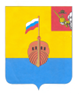 РЕВИЗИОННАЯ КОМИССИЯ ВЫТЕГОРСКОГО МУНИЦИПАЛЬНОГО РАЙОНА162900, Вологодская область, г. Вытегра, пр. Ленина, д.68тел. (81746) 2-22-03, факс (81746) ______,    e-mail: revkom@vytegra-adm.ruЗАКЛЮЧЕНИЕна проект решения Совета сельского поселения Кемское  28.06.2023 г.                                                                                г. ВытеграЗаключение Ревизионной комиссии Вытегорского муниципального района на проект решения Совета сельского поселения Кемское  «О внесении изменений в решение Совета сельского поселения Кемское от 19 декабря 2022 года № 14» подготовлено в соответствии с требованиями Бюджетного кодекса Российской Федерации, Положения о Ревизионной комиссии Вытегорского муниципального района, на основании заключённого соглашения между Советом сельского поселения Кемское и Представительным Собранием Вытегорского муниципального района на 2023 год.            Проектом решения вносятся изменения в решение Совета сельского поселения Кемское от 19 декабря 2022 года № 14 «О бюджете сельского поселения Кемское на 2023 год и плановый период 2024 и 2025 годов».         Проектом решения предлагается внести изменения в доходную и расходную части бюджета поселения на 2023 год.         Изменения в показатели бюджета поселения на 2023 год приведены в таблице:        Общий плановый объем доходов бюджета в 2023 году увеличится на 121,9 тыс. рублей (+3,1 %) и составит 4070,7 тыс. рублей. План поступлений налоговых и неналоговых доходов останется без изменений и составит 237,0 тыс. рублей. Объем безвозмездных поступлений увеличится на 121,9 тыс. рублей (+3,3 %) и составит 3833,7 тыс. рублей. Проектом решения предлагается утвердить иные межбюджетные трансферты в сумме 121,9 тыс. рублей, поступающие в бюджет поселения из бюджета района на осуществление переданных Администрацией района части полномочий по содержанию контейнерных площадок и мест накопления твердых коммунальных отходов на территории поселения. Доля безвозмездных поступлений в общем объеме доходов поселения –94,2 %, доля налоговых и неналоговых доходов – 5,8 %.        Расходная часть бюджета увеличится на 121,9 тыс. рублей, или на 2,8 % и составит 4434,8 тыс. рублей. Увеличение расходной части бюджета предлагается произвести за счет поступающих безвозмездных поступлений.         Утвержденный размер дефицита бюджета в сумме 364,1 тыс. рублей не изменится. Размер дефицита соответствует нормам статьи 92.1 Бюджетного кодекса Российской Федерации. Источник финансирования дефицита бюджета - изменение средств на счетах бюджета по состоянию на 01.01.2023 года.         Изменения, внесенные в расходную часть бюджета на 2023 год, в разрезе разделов, подразделов приведены в Приложении 1 к Заключению.        Дополнительно поступившие иные межбюджетные трансферты в сумме 121,9 тыс. рублей будут направлены на мероприятия по содержанию контейнерных площадок и мест накопления твердых коммунальных отходов на территории поселения (решение Представительного Собрания Вытегорского муниципального района от 25.01.2023 года, решение Совета сельского поселения Кемское от 21.02.2023 года № 18).  Расходы утверждаются по подразделу 0503 «Благоустройство».        Проектом решения предлагается произвести перераспределение бюджетных ассигнований: исключить из бюджета поселения расходы по подразделу 0707 «Молодежная политика» в сумме 5,0 тыс. рублей, увеличить расходы на закупки для обеспечения деятельности органов местного самоуправления (приобретение материальных запасов) на 5,0 тыс. рублей по подразделу 0104 «Функционирование Правительства Российской Федерации, высших исполнительных органов государственной власти субъектов Российской Федерации, местной администрации».         В результате внесенных изменений общий объем межбюджетных трансфертов, получаемых бюджетом сельского поселения Кемское из бюджета района на исполнение полномочий по решению вопросов местного значения в соответствии с заключенными соглашениями, на 2023 год составит 121,9 тыс. рублей. Соответствующие изменения внесены в решение от 19 декабря 2022 года № 14 «О бюджете сельского поселения Кемское на 2023 год и плановый период 2024 и 2025 годов» (дополнен пунктом 8.1).            Внесены изменения в финансирование муниципальной программы «Благоустройство территории сельского поселения Кемское на 2021-2025 годы» на 2023 год. Общий объем средств, направляемый на реализацию муниципальной программы в 2023 году, увеличится на 121,9 тыс. рублей и составит 520,8 тыс. рублей.         Проектом решения внесены соответствующие изменения в приложения к решению от 19 декабря 2022 года № 14 «О бюджете сельского поселения Кемское на 2023 год и плановый период 2024 и 2025 годов».               Выводы и предложения.         Представленный проект решения соответствует требованиям Бюджетного кодекса Российской Федерации, Федерального закона № 131-ФЗ от 06.10.2003 «Об общих принципах организации местного самоуправления в Российской Федерации», Положению о бюджетном процессе в сельском поселении Кемское. Ревизионная комиссия ВМР рекомендует представленный проект к рассмотрению. Аудитор Ревизионной комиссии                                                  О.Е. Нестерова Утверждено решением о бюджете от 19.12.22 № 14 Предлагаемые проектом решения измененияИзменение % измененияДоходы, всего (тыс. рублей)3948,84070,7+121,9+3,1%Налоговые и неналоговые доходы237,0237,00,00,0%Безвозмездные поступления 3711,83833,7+121,9+3,3%Расходы, всего (тыс. рублей)4312,94434,8+121,9+2,8%Дефицит (-), профицит (+) бюджета- 364,1- 364,1